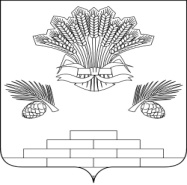 АДМИНИСТРАЦИЯ ЯШКИНСКОГО МУНИЦИПАЛЬНОГО ОКРУГА       ПОСТАНОВЛЕНИЕот «30» марта 2023г.  № 392-п        Яшкинский муниципальный округО предоставлении земельного участка Разину А.А.в собственность бесплатно  Рассмотрев заявление Разина Александра Александровича о предоставлении земельного участка без проведения торгов и представленные документы, руководствуясь Земельным кодексом Российской Федерации, Федеральным законом от 25.10.2001 № 137-ФЗ «О введении в действие Земельного кодекса Российской Федерации», Законом Кемеровской области от 29.12.2015 № 135-ОЗ «О регулировании отдельных вопросов в сфере земельных отношений» (пп.1 п. 2 ст. 1 справка МСЭ – 013 № 431494 от 09.01.2002г.), Уставом Яшкинского муниципального округа, администрация Яшкинского муниципального округа постановляет: 1. Предоставить в собственность (бесплатно) Разину Александру Александровичу, 24.04.1971 года рождения (паспорт 32 16 670486 выдан 13.05.2016 Отделом УФМС России по Кемеровской области в пгт.Яшкино) земельный участок с кадастровым номером 42:19:0302026:1148, отнесенный к категории «Земли населенных пунктов», площадью 1034 кв. м, расположенный по адресу: Российская Федерация, Кемеровская область-Кузбасс, Яшкинский муниципальный округ, пгт.  Яшкино, ул. 50 лет Советской власти, земельный участок 20/2, с видом разрешенного использования – «Для ведения личного подсобного хозяйства (приусадебный земельный участок)», в границах, сведения о которых содержатся в Едином государственном реестре недвижимости.2. На земельном участке расположена недвижимость, в виде квартиры, с кадастровым номером 42:19:0302026:1136, находящаяся в собственности Разина Александра Александровича, о чем сделаны записи в Едином государственном реестре недвижимости № 42:19:0302026:1136-42/086/2022-1 от 12.09.2022г.3. Гражданину Разину А.А. обеспечить государственную регистрацию права собственности на земельный участок в соответствии с Федеральным законом от 13.07.2015 № 218-ФЗ «О государственной регистрации недвижимости». 4. Контроль за исполнением настоящего постановления возложить на и.о. начальника МКУ «Управление имущественных отношений» - заместителя главы Яшкинского муниципального округа М.А. Коледенко.5.  Настоящее постановление вступает в силу с момента его подписания. Глава Яшкинскогомуниципального округа                                                                                 Е.М. Курапов